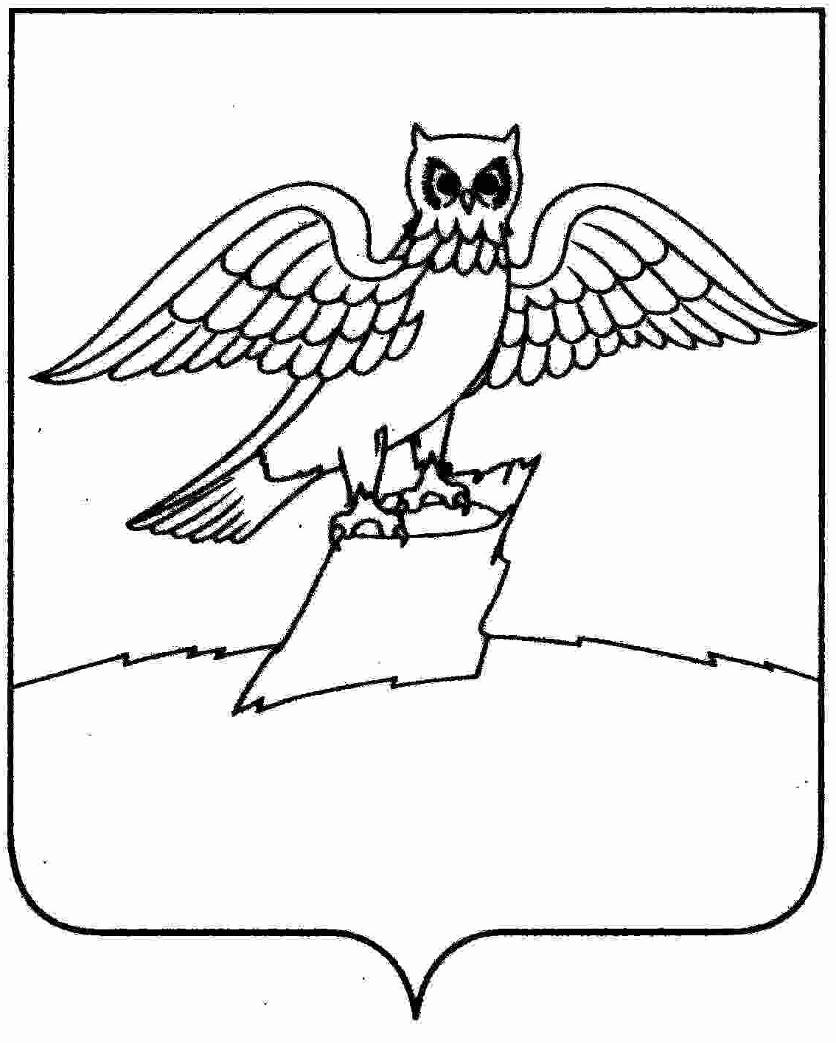 АДМИНИСТРАЦИЯ ГОРОДА КИРЖАЧКИРЖАЧСКОГО РАЙОНАП О С Т А Н О В Л Е Н И Е18.09.2023                                                                                                       № 959                       В целях улучшения санитарного состояния, наведения чистоты и порядка на  территории города Киржач, повышения уровня благоустройства и озеленения, в соответствии с Уставом муниципального образования город Киржач и Правилами благоустройства и содержания территории муниципального образования город Киржач Киржачского района Владимирской области, утвержденными решением Совета народных депутатов города Киржач Киржачского района от 03.07.2017 № 23/203П О С Т А Н О В Л Я Ю:Провести   с  01 октября по 31 октября 2023 года месячник санитарной очистки, благоустройства и озеленения на территории города Киржач. Создать при администрации города  Киржач комиссию по подготовке, проведению месячника и подведению итогов согласно Приложению № 1 к настоящему постановлению.3. Руководителям предприятий, организаций, Управлению образования Киржачского района, МКУ «Управление культуры Киржачского района»  представить в администрацию города к 03.10.2023 планы мероприятий по санитарной очистке и благоустройству подведомственных и закрепленных территорий с указанием объемов работ и сроков выполнения. В ходе месячника организовать массовые работы по уборке закрепленных территорий, ремонту фасадов зданий, вырубку дикой поросли, а также обязательную вывозку мусора, отходов, смета.4. Владельцам магазинов, рынков, торговых павильонов, киосков, пунктов общественного питания произвести ремонт фасадов, вывесок, входов, поручней, ограждений, удалить расклеенные объявления, вымыть окна и обновить витрины, покрасить урны. Вывезти мусор и смет с прилегающих территорий (в радиусе не менее 9 метров) в соответствии с заключёнными договорами на вывоз ТКО.5. Руководителям Управляющих компаний,  муниципальных предприятий, бюджетных учреждений и организаций всех форм собственности, ТСЖ, ЖСК, ТСН составить  графики уборки подведомственных территорий и представить их в МКУ «Управление городским хозяйством». Привлечь для этого необходимое количество рабочих, служащих, техники, населения города. Обратить особое внимание на очистку зеленых зон, мест массового отдыха граждан и территорий, прилегающих  к  автомобильным дорогам,  пешеходным дорожкам и тротуарам. Обеспечить своевременную вывозку мусора, отходов и смёта в соответствии с заключёнными договорами на вывоз ТКО.6. ООО «Хартия» усилить работу и своевременно реагировать на заявки по вывозу ТКО. Проработать вопрос приёмки мусора от юридических лиц, индивидуальных предпринимателей и населения города, при необходимости поставить дополнительные контейнеры.7. Объявить и  провести  07 октября текущего года общегородской  субботник по уборке территорий, благоустройству, посадке деревьев и кустарников.8. Рекомендовать начальнику отделения ГИБДД ОтдМВД России по Киржачскому району в ходе оперативного дежурства организовать выявление фактов вывоза отходов и мусора в несанкционированные места размещения и доведение данных фактов до должностных лиц администрации, уполномоченных составлять протоколы об административных правонарушениях.9.  Комиссии подвести итоги проведения месячника по санитарной очистке и благоустройству города не позднее  03 ноября  текущего года.              10. Утвердить план проведения сезонных мероприятий по благоустройству территории города Киржач согласно Приложению № 2. 11. Контроль за исполнением настоящего постановления возложить на заместителя главы администрации по вопросам жизнеобеспечения.12. Настоящее постановление вступает в силу со дня его подписания и подлежит  размещению в средствах массовой информации.  Глава администрации                                                                        Н.В. СкороспеловаПриложение № 1к постановлению администрации города Киржач Киржачского районаот _18.09.2023  № 959С о с т а вкомиссии  по проведению месячника по благоустройству и санитарной очистке на территории  города Киржач с 01 октября по 31 октября 2023 года.Мошкова М.Н. – зам. главы администрации города Киржач,                                                  председатель комиссии;Опальченко Т.В. - директор муниципального казенного учреждения «Управление городским хозяйством» (далее – МКУ «Управление городским хозяйством»), заместитель председателя комиссии;Шипина Л.В. – заведующий отделом жилищно-коммунального хозяйства  (далее - отдел ЖКХ)  МКУ «Управление городским хозяйством», секретарь комиссии.Члены комиссии:Надежкин Е.Б. - заведующий отделом по благоустройству МКУ «Управление городским хозяйством»;Корнилова С.В. – заведующий отделом транспорта и дорожного хозяйства МКУ «Управление городским хозяйством»;Александрова Г.Г. – заведующий отделом по социальной и молодежной политике МКУ «Управление городским хозяйством»;Мещеряков Ф.И. – начальник отдела ГО и ЧС администрации города Киржач Киржачского района         Сорокина О.С. – заведующий отделом по ЗПП и организации развития предпринимательства МКУ «Управление городским хозяйством»;Филатова В.Н. – начальник отдела природопользования и окружающей среды управления экономики, аграрной, инвестиционной политики и природопользования администрации Киржачского района Владимирской области (по согласованию);Циглер Т.Н. - генеральный директор ООО «УК «Наш Дом Киржач» (по согласованию);Наумов А.В. – директор ООО  «Монолит» (по согласованию); Приложение № 2к постановлениюадминистрации города  Киржач Киржачского района                                                                                                                                     от 18.09.2023 № 959П Л А Нпроведения  мероприятий по благоустройству территорийгорода Киржач с   01.10.2023  по  31.10.2023  г.  О проведении месячника санитарной очистки, благоустройства и озеленения в границах города Киржач№п/пНаименование мероприятийСрок исполненияОтветственный12341Заседание комиссии по благоустройству территорийПроводится каждую пятницу в 12.00 ч.Зам. главы администрации города Киржач -  Мошкова М.Н.Заведующий отделом ЖКХ МКУ «Управление городским хозяйством»-  Шипина Л.В.2Проведение совещания актива города совместно с руководителями жилищно - коммунальных служб по участию населения в месячниках и массовых субботниках по благоустройству10.10.2023 г.Зам. главы администрации города Киржач -  Мошкова М.Н.Директор МКУ «Управление городским хозяйством»- Опальченко Т.В. Заведующий отделом ЖКХ МКУ «Управление городским хозяйством»-   Шипина Л.В.3Проведение совещания с руководителями предприятий, организаций и учреждений города по участию трудовых коллективов в месячниках и массовых субботниках16.10.2023 г.Зам. главы администрации города Киржач - Мошкова М.Н. Заведующий отделом ЖКХ МКУ «Управление городским хозяйством»-   Шипина Л.В.4Директорам предприятий, проводящих работы по содержанию автомобильных дорог, провести работы по обеспечению благоустройства, порядка в полосе отвода автомобильных дорог до 27.10.2023 г.Заведующий отделом транспорта и дорожного хозяйства МКУ  «Управление городским хозяйством» - Корнилова С.В.Заведующий отделом по благоустройству МКУ «Управление городским хозяйством» - Надежкин Е.Б.5Проведение работ по благоустройству и очистке территорий, прилегающих к садоводческим товариществам, гаражным кооперативамдо 27.10.2023 г.Начальник отдела природопользования и окружающей среды управления экономики, аграрной, инвестиционной политики и природопользования администрации Киржачского района Владимирской области - Филатова В.Н.Начальник отдела по ГО и ЧС-Мещеряков Ф.И.Председатели некоммерческих садоводческих и гаражных товариществ.6Отчеты о ходе проведения месячника и субботников Каждую пятницу до 11.00 ч.по тел. 6-04-14 или на электронный адрес: super.zhkh@yandex.ruДиректора ЖКХ,Руководители предприятий, организаций, учреждений, председатели ТСЖ, ЖСК, ТСН7Подведение итогов  сезонных мероприятий по благоустройству территории города  Киржач 11.10.2023 г.18.10.2023 г.25.10.2023 г.01.11.2023 г.Зам. главы администрации города Киржач - Мошкова М.Н.Директор МКУ «Управление городским хозяйством» - Опальченко Т.В.Заведующий отделом ЖКХ МКУ «Управление городским хозяйством»-   Шипина Л.В.Начальник отдела природопользования и окружающей среды управления экономики, аграрной, инвестиционной политики и природопользования администрации Киржачского района Владимирской области - Филатова В.Н.Заведующий отделом поблагоустройству МКУ «Управление городским хозяйством» - Надежкин Е.Б.Заведующий отделом транспорта и дорожного хозяйства МКУ «Управление городским хозяйством» - Корнилова С.В.Заведующий отделом по социальной имолодежной политике МКУ «Управление городским хозяйством» - Александрова Г.Г.Заведующий отделом по ЗПП и организации предпринимательства МКУ «Управление городским хозяйством» – О.С. Сорокина Генеральный директор ООО «УК «Наш Дом Киржач» (по согласованию) - Циглер Т.В.Директор ООО «Монолит» (по согласованию) - Наумов А.В.